РОССИЙСКАЯ   ФЕДЕРАЦИЯЛенинградская областьМуниципальное образование Колтушское сельское поселениеВсеволожского муниципального районаАДМИНИСТРАЦИЯПОСТАНОВЛЕНИЕ 07.09.2020№ 492д. КолтушиО внесении изменений в постановление администрации от 23.07.2020 № 410 «Об утверждении Порядка предоставления из бюджета муниципального образования Колтушское сельскоепоселение Всеволожского муниципального района Ленинградской области субсидий юридическим лицам (за исключением субсидий государственным (муниципальным) учреждениям) –производителям товаров, работ, услуг в связи с выполнением работ (услуг), обеспечивающих реализацию мероприятий по повышению надежности и энергетической эффективности в системах теплоснабжения муниципального образования Колтушское сельское поселение Всеволожского муниципального района Ленинградской области»       В соответствии с Федеральным законом от 06.10.2003 года №131-ФЗ «Об общих принципах организации местного самоуправления в Российской Федерации», статьей 78 Бюджетного кодекса Российской Федерации,   постановлением  Правительства Российской Федерации от 06.09.2016 года № 887 «Об общих требованиях к нормативным правовым актам, муниципальным правовым актам, регулирующим предоставление субсидий юридическим лицам (за исключением субсидий государственным (муниципальным) учреждениям), индивидуальным предпринимателям, а также физическим лицам - производителям товаров, работ, услуг», решением совета депутатов от 23.06.2020 №19 «О внесении дополнений в решение совета депутатов   № 55 от 09.12.2019 «О бюджете муниципального образования Колтушское сельское поселение Всеволожского муниципального района Ленинградской области на 2020 год» (с изменениями, внесёнными решением совета депутатов №10 от 14.04.2020)ПОСТАНОВЛЯЮ:Внести в постановление администрации муниципального образования Колтушское сельское поселение Всеволожского муниципального района Лен6ирнградской области от 23.07.2020 № 410 «Об утверждении Порядка предоставления из бюджета муниципального образования Колтушское сельское поселение Всеволожского муниципального района Ленинградской области субсидий юридическим лицам (за исключением субсидий государственным (муниципальным) учреждениям) –производителям товаров, работ, услуг в связи с выполнением работ (услуг), обеспечивающих реализацию мероприятий по повышению надежности и энергетической эффективности в системах теплоснабжения муниципального образования Колтушское сельское поселение Всеволожского муниципального района Ленинградской области» (далее –постановление № 410) следующие изменения:    1.1. Приложение 1 к постановлению № 410 изложить в редакции согласно приложению 1 к настоящему постановлению;     1.2. Приложение 2 к постановлению № 410 изложить в редакции согласно приложению 2 к настоящему постановлению.2. Опубликовать настоящее постановление в газете «Колтушский вестник» и разместить на официальном сайте муниципального образования Колтушское сельское поселение Всеволожского муниципального района Ленинградской области.    3.Постановление вступает в силу после официального опубликования.  4. Контроль за исполнением постановления возложить на заместителя главы администрации по финансам, экономике, тарифам и ценообразованию.Глава администрации                                                                         А.В.Комарницкая Приложение 1 к постановлению администрации МО Колтушское СП от 07.09.2020№492ПОРЯДОКпредоставления субсидии из бюджета муниципального образования Колтушское сельское поселение Всеволожского муниципального района Ленинградской области юридическим лицам (за исключением субсидий государственным  (муниципальным) учреждениям) – производителям товаров, работ, услуг в связи с выполнением работ (услуг), обеспечивающих реализацию мероприятий по повышению надежности и энергетической эффективности в системах теплоснабжения муниципального образования Колтушское сельское поселение Всеволожского муниципального района Ленинградской области1. Общие положенияПорядок предоставления субсидии юридическим лицам в связи с выполнением работ (услуг), обеспечивающих реализацию мероприятий в области энергосбережения и повышения энергетической эффективности по установке автоматизированных индивидуальных тепловых пунктов с погодным и часовым регулированием в многоквартирных домах на территории муниципального образования Колтушское сельское поселение Всеволожского муниципального района Ленинградской области  (далее - Порядок) определяет цель и условия предоставления и расходования субсидий в соответствии с постановлением Правительства Ленинградской области от 08.06.2020 №374 «О распределении на 2020 год и плановый период 2021 и 2022 годов субсидий из областного бюджета Ленинградской области бюджетам муниципальных образований Ленинградской области на реализацию мероприятий по установке автоматизированных индивидуальных тепловых пунктов с погодным и часовым регулированием в рамках подпрограммы «Энергосбережение и повышение энергетической эффективности на территории Ленинградской области» государственной программы Ленинградской области «Обеспечение устойчивого функционирования и развития коммунальной и инженерной инфраструктуры и повышение энергоэффективности в Ленинградской области», постановлением администрации муниципального образования Колтушское сельское поселение Всеволожского муниципального района Ленинградской области от 13.11.2019 года № 795 (с изменениями) «Об утверждении муниципальной программы «Обеспечение устойчивого функционирования, развития инженерной и коммунальной инфраструктуры и повышение энергоэффективности на территории муниципального образования Колтушское сельское поселение Всеволожского муниципального района Ленинградской области».В настоящем Порядке применяются следующие понятия:Программа – муниципальная программа «Обеспечение устойчивого функционирования, развития инженерной и коммунальной инфраструктуры и повышение энергоэффективности на территории муниципального образования Колтушское сельское поселение Всеволожского муниципального района Ленинградской области»;Субсидии - средства за счет областного бюджета Ленинградской области (далее – областной бюджет) и бюджета муниципального образования Колтушское сельское поселения Всеволожского муниципального района Ленинградской области (далее - местный бюджет);Получатели субсидии - товарищества собственников жилья, жилищные, жилищно-строительные кооперативы, иные специализированные потребительские кооперативы и управляющие организации, осуществляющие управление многоквартирными домами;Поселение – Колтушское сельское поселение Всеволожского муниципального района Ленинградской области;Администрация – администрация муниципального образования Колтушское сельское поселения Всеволожского муниципального района Ленинградской области;Соглашение – соглашение о предоставлении Субсидии между администрацией муниципального образования Колтушское сельское поселение Всеволожского муниципального района Ленинградской области и Получателем Субсидии.2. Цели предоставления Субсидии2.1. Субсидии предоставляются юридическим лицам - товариществам собственников жилья, жилищно-строительным кооперативам, иным специализированным потребительским кооперативам и управляющим организациям, осуществляющих управление многоквартирными домами, на безвозмездной и безвозвратной основе в целях финансового обеспечения (возмещения) затрат, связанных с выполнением работ по разработке проектной документации, установке и вводу в эксплуатацию автоматизированных индивидуальных тепловых пунктов с погодным и часовым регулированием в многоквартирных домах  (далее АИТП).2.2. Предоставляемая Субсидия носит целевой характер и не может быть использована на другие цели.   3. Критерии отбора получателей Субсидии В перечень многоквартирных домов, в которых необходимо проведение работ по разработке проектной документации, установке и вводу в эксплуатацию АИТП в многоквартирных домах в рамках Программы, могут быть включены только многоквартирные дома, находящиеся на территории муниципального образования Колтушское сельское поселения Всеволожского муниципального района Ленинградской области.Условиями включения в перечень многоквартирных домов для   проведение работ по разработке проектной документации, установке и вводу в эксплуатацию АИТП в многоквартирных домах  являются:Необходимость проведения работ по разработке проектной документации, установке и вводу в эксплуатацию АИТП в жилищном фонде на территории муниципального образованию, управление которым осуществляют данные юридические лица;Наличие протоколов решения общего собрания собственников помещений многоквартирного дома по разработке проектной документации, установке и вводу в эксплуатацию АИТП в многоквартирных домах.Наличие технических условий от ресурсоснабжающих организаций (далее РСО) на установку АИТП в многоквартирном доме; Наличие помещения в многоквартирных домах под установку АИТП;Отсутствие у претендента на получение Субсидии задолженности по налогам и сборам и иным обязательным платежам в бюджеты бюджетной системы Российской Федерации, срок исполнения по которым наступил в соответствии с законодательством Российской Федерации.Претендент на получение Субсидии не должен находиться в процессе реорганизации, ликвидации, банкротства; Претендент на получение Субсидии не должен получать средства из местного бюджета на основании иных нормативных правовых актов или муниципальных правовых актов на цели, указанные в пункте 1.1;При отсутствии у претендента на получение Субсидии просроченной задолженности по заработной плате перед работниками; У претендента на получение Субсидии должна отсутствовать просроченная задолженность по возврату в местный бюджет субсидий, бюджетных инвестиций, предоставленных в том числе в соответствии с иными правовыми актами, и иной просроченной задолженности перед местным бюджетом;Претендент на получение Субсидии не должен являться иностранным юридическим лицом, а также российским юридическим лицом, в уставном (складочном) капитале которого доля участия иностранных юридических лиц, местом регистрации которых является государство или территория, включенные в утверждаемый Министерством финансов Российской Федерации перечень государств и территорий, предоставляющих льготный налоговый режим налогообложения и (или) не предусматривающих раскрытия и предоставления информации при проведении финансовых операций (оффшорные зоны) в отношении такого юридического лица, в совокупности превышает 50 процентов.4. Размер Субсидии4.1. Размер Субсидии определяется как общая стоимость работ в соответствии с утвержденной Получателем Субсидии и согласованной с Администрацией сметой в пределах бюджетных ассигнований, предусмотренных в решении совета депутатов «О бюджете муниципального образования Колтушское сельское поселение Всеволожского муниципального района Ленинградской области на 2020 год», сводной бюджетной росписи и лимитов бюджетных обязательств.5. Условия и порядок предоставления Субсидии5.1. Субсидия предоставляется на основе результатов отбора в пределах бюджетных ассигнований и лимитов бюджетных обязательств, предусмотренных главным распорядителем (распорядителем) бюджетных средств (далее – Администрация) по соответствующим кодам классификации расходов бюджетов в сводной бюджетной росписи бюджета поселения на соответствующий финансовый год. Отбор претендентов на получение Субсидии осуществляется Администрацией в соответствии с критериями отбора, утвержденными настоящим Порядком. Отбор претендентов на получение Субсидии осуществляется комиссией, которая формируется постановлением Администрации.5.2. Для проведения отбора претендентов на получение Субсидии постановлением Администрации объявляется прием заявлений с указанием сроков приема документов для участия в отборе и адреса приема документов. Постановление размещается на официальном сайте администрации муниципального образования Колтушское сельское поселение Всеволожского муниципального района Ленинградской области в информационно-телекоммуникационной сети «Интернет».5.3. 	Претендент на получение Субсидии предоставляет в Администрацию заявление с приложением следующих документов:1) письменное заявление на получение Субсидии на имя главы Администрации на финансовое обеспечение (возмещение) затрат, связанных с выполнением работ (услуг) по разработке проектной документации, установке и вводу в эксплуатацию АИТП с погодным и часовым регулированием в многоквартирных домах (Приложение 1);2) сведения о претенденте на получение Субсидии (Приложение 2);3) справку об отсутствии у получателя Субсидии процедур реорганизации, ликвидации, банкротства в соответствии с законодательством Российской Федерации, подписанную руководителем и главным бухгалтером по состоянию  на первое число месяца, предшествующего месяцу, в котором планируется заключение Соглашения о предоставлении Субсидии;4) справку (код по КНД 1120101) территориального органа Федеральной налоговой службы, подписанную ее руководителем (иным уполномоченным лицом), об исполнении налогоплательщиком (плательщиком сбора, плательщиком страховых взносов, налоговым агентом) обязанности по уплате налогов, сборов, страховых взносов, пеней, штрафов, процентов по состоянию на первое число месяца, предшествующего месяцу, в котором планируется заключение соглашения о предоставлении Субсидии, подтверждающую отсутствие у получателя Субсидии задолженности по уплате налогов, сборов, страховых взносов, пеней, штрафов, процентов в бюджеты бюджетной системы Российской Федерации (за исключением задолженности, по которой оформлены в установленном порядке соглашения о реструктуризации, соблюдаются графики погашения задолженности и своевременно осуществляются текущие платежи); 5) справку, подтверждающую отсутствие у получателя Субсидии на первое число месяца, предшествующего месяцу, в котором планируется заключение Соглашения о предоставлении Субсидии, просроченной задолженности по возврату в местный бюджет субсидий, бюджетных инвестиций, предоставленных в том числе в соответствии с иными правовыми актами, и иной просроченной задолженности перед местным бюджетом, подписанную руководителем и главным бухгалтером; 6) справку, подтверждающую отсутствие у получателя Субсидии на первое число месяца, предшествующего месяцу, в котором планируется заключение Соглашения о предоставлении субсидии, просроченной задолженности по заработной плате;7) копию устава и (или) учредительного договора; 8) копию свидетельства о государственной регистрации юридического лица 9) выписку из ЕГРЮЛ; 10) документ, подтверждающий назначение на должность руководителя и главного бухгалтера; 11) копию свидетельства о постановке на налоговый учёт в налоговом органе; 12) бухгалтерскую отчетность (форма 1, форма 2, декларацию по налогу на прибыль или декларацию по УСН в зависимости от системы налогообложения у организации) с отметкой налоговой инспекции о приеме за последние три года, предшествующие году получения Субсидии;13) бухгалтерские и платежные документы, подтверждающие произведенные расходы;14) справку-расчёт на предоставление Субсидии на финансовое обеспечение (возмещение) затрат, связанных с выполнением работ (услуг) по разработке проектной документации, установке и вводу в эксплуатацию АИТП с погодным и часовым регулированием в многоквартирных домах (Приложение 3);15) копию лицензии на осуществление предпринимательской деятельности по управлению многоквартирными домами (в случае управления многоквартирным домом управляющей организацией);16) заверенную копию протокола решения общего собрания собственников помещений многоквартирного дома по разработке проектной документации, установке и вводу в эксплуатацию АИТП с погодным и часовым регулированием в многоквартирных домах;17) сметную документацию на проведение работ по разработке проектной документации, установке и вводу в эксплуатацию АИТП с погодным и часовым регулированием и согласованный со специализированной организацией, основным видом деятельности которой является экспертиза сметной документации;18) технические условия от РСО на установку АИТП с погодным и часовым регулированием в заявленных многоквартирных домах.            5.4. Документы, предусмотренные в пункте 5.3 настоящего Порядка, поступившие в Администрацию, регистрируются в журнале регистрации в срок не позднее дня, следующего за днем их поступления. После регистрации заявление и прилагаемые к нему документы не позднее дня, следующего за днем регистрации документов, направляются в комиссию для его рассмотрения по существу.Комиссия осуществляет проверку представленных заявителем заявления и комплекта документов на их соответствие требованиям законодательства, разделу 3, пункту 5.3 раздела 5 настоящего Порядка в течение 25 рабочих дней.  По результатам рассмотрения заявления и представленных документов комиссия принимает решение о предоставлении (отказе в предоставлении) Субсидии. Результат принятого комиссией решения оформляется протоколом. Результатом рассмотрения заявления для участия в отборе является направление заявителю уведомления о принятом решении (о предоставлении (отказе в предоставлении) Субсидии) не позднее 3 рабочих дней со дня принятия комиссией соответствующего решения.В предоставлении Субсидии может быть отказано в случаях:наличия признаков банкротства Получателя Субсидии;реорганизации Получателя Субсидии;представления документов, установленных настоящим Порядком, не в полном объеме;недостоверности представленной получателем Субсидии информации. С момента получения уведомления из областного бюджета Ленинградской области о предоставлении межбюджетного трансферта муниципальному образованию поселения, а так же по итогам завершения проведения отбора юридических лиц, Администрация готовит постановление о распределении Субсидии с указанием  реестра Получателей Субсидии (Приложение 4), объектов по разработке проектной документации, установке и вводу в эксплуатацию АИТП с погодным и часовым регулированием в многоквартирных домах  и объема средств, предусмотренных на проведение  данных работ и в течение 5 рабочих дней уведомляет об этом получателя Субсидии.Получатель Субсидии в течение 5 рабочих дней с момента получения Уведомления направляет в Администрацию:уведомление о реквизитах банковского счета, открытого в кредитной организации, для перечисления средств Субсидии.  После получения документов, указанных в пункте 5.8. настоящего Порядка, Администрация и Получатель Субсидии заключают Соглашение о предоставлении Субсидии, в котором предусматриваются обязательные условия:- согласие Получателя Субсидии и лиц, являющихся поставщиками (подрядчиками, исполнителями) по договорам, заключенным в целях исполнения обязательств по Соглашению о предоставлении Субсидии, на осуществление главным распорядителем и органом муниципального финансового контроля проверок соблюдения ими целей, условий и порядка их предоставления;- запрет приобретения за счет полученных средств иностранной валюты, за исключением операций, осуществляемых в соответствии с валютным законодательством Российской Федерации при закупке (поставке) высокотехнологичного импортного оборудования, сырья и комплектующих изделий, а также связанных с достижением целей предоставления этих средств иных операций, определенных настоящим Порядком;- предмет Соглашения, в котором определяется цель предоставления Субсидии;обязательства сторон, в которых перечисляются условия и сроки предоставления Субсидии, размер субсидии, обязательства по целевому использованию Субсидии;ответственность за несоблюдением условий Соглашения, предусматривающая возврат в бюджет поселения суммы Субсидии в случаях нецелевого использования в установленные сроки;-  план-график выполнения работ;- период, вид, формы и сроки предоставления отчетности о ходе выполнения работ;-  показатели результативности;сроки (периодичность) перечисления Субсидии, счета на которые перечисляется Субсидия.Целевым показателем результативности предоставления субсидии является количество АИТП, установленных и введенных в эксплуатацию в многоквартирных домах на территории муниципального образования Колтушское сельское поселение Всеволожского муниципального района Ленинградской области. Предоставление Субсидии осуществляется в безналичной форме путем перечисления денежных средств на отдельный банковский счет Получателя Субсидии в следующем порядке:Перечисление Субсидии Главным распорядителем Получателю осуществляется при предоставлении Получателем документов, подтверждающих необходимость в осуществлении расходов, в соответствии с перечнем:       - платежного поручения с отметкой банка, подтверждающего финансирование работ за счет средств собственников жилья;             - копии договора на выполнение работ по разработке проектной документации, установке и вводу в эксплуатацию АИТП с погодным и часовым регулированием в многоквартирных домах;              - акта сдачи - приемки выполненных работ по форме КС-2 (с отметкой строительного контроля/технического надзора);справки о стоимости выполненных работ и затрат по форме КС-3;акта готовности объекта к эксплуатации после проведения работ;Получатель субсидии предоставляет Главному распорядителю        ежеквартально, не позднее 5 (пятого) числа месяца, следующего за отчетным кварталом и по итогам года, не позднее 01 (первого) декабря 2020 года:         - отчет о достижении целевых показателей результативности использования субсидии по форме, указанной в Соглашении;      - план-график производства работ по проектированию, установке и вводу в эксплуатацию АИТП в рамках реализации мероприятия в текущем финансовом году.          5.13. Получатель субсидии в течение 6 (шести) месяцев, со дня приемки выполненных работ, предоставляет Главному распорядителю копию паспорта АИТП с записью инспектора Ростехнадзора о разрешении на ввод в эксплуатацию АИТП.6. Контроль за использованием субсидийАдминистрация - главный распорядитель бюджетных средств, предоставляющий Субсидию, и орган муниципального финансового контроля осуществляют обязательную проверку соблюдения условий, целей и порядка предоставления Субсидии, в соответствии со ст. 78 Бюджетного кодекса Российской Федерации.Администрация осуществляет контроль за целевым использованием Субсидии, выполнением условий Соглашения, а также возвратом Субсидий в бюджет поселения.Ответственность за целевое использование средств, своевременность представления установленных настоящим Порядком документов и достоверность предоставляемых документов несет Получатель Субсидии.В случае нарушения условий, установленных при предоставлении Субсидии, соответствующие средства взыскиваются в бюджет поселения в порядке, установленном действующим законодательством.7. Порядок и сроки возврата Субсидии7.1. Субсидия подлежит возврату в следующих случаях:7.1.1. Представления Получателем Субсидии недостоверных сведений, документов, предусмотренных настоящим Порядком;В случае не достижения Получателем Субсидии значений целевых показателей результативности Получатель субсидии должен вернуть в бюджет муниципального образования Колтушское сельское поселение Всеволожского муниципального района Ленинградской области объем средств, определяемый по формуле:СВi=Сi Х Кi Х0,1,где:CBi - объем средств, подлежащий возврату i-м Получателем Субсидии в бюджет МО Колтушское СП;Ci - объем фактически предоставленных Получателю Субсидии субсидий в отчетном году;Ki - коэффициент возврата субсидий для i-ro Получателя Субсидии.     Коэффициент возврата субсидий определяется по формуле: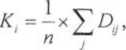 где:n - общее количество целевых показателей результативности, установленных по отдельному виду субсидий;Dij - индекс, отражающий уровень не достижения i-м Получателем Субсидии j- го целевого показателя результативности (рассчитывается только по тем целевым показателям результативности, значения которых не были достигнуты), определяемый следующим образом: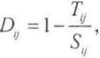 где:Tij - фактически достигнутое i-м Получателем Субсидии значение j-ro целевого показателя результативности на отчетную дату,Sij - плановое значение j-ro целевого показателя результативности, установленное для i-ro Получателя Субсидии;Объем средств, подлежащий возврату в бюджет муниципального образования Колтушское сельское поселение Всеволожского муниципального района Ленинградской области в случае не достижения целевых показателей результативности, рассчитывается Главным распорядителем бюджетных средств.Получатель Субсидии обеспечивает возврат в бюджет муниципального образования Колтушское сельское поселение Всеволожского муниципального района Ленинградской области объема средств, согласно расчету по пункту 7.1.2 настоящего Порядка - до 25 декабря 2020 года.В случае если Получатель Субсидии не вернул в установленный срок в бюджет муниципального образования Колтушское сельское поселение Всеволожского муниципального района Ленинградской области объем средств, указанный в пункте 7.1.2 настоящего Порядка, взыскание осуществляется в судебном порядке.7.1.3.Нецелевого использования Субсидии, в том числе выявленного по результатам технического надзора;7.1.4.Расторжения Соглашения о предоставлении Субсидии;7.1.5.Расторжения договора на выполнение подрядных работ  по разработке проектной документации, установке и вводу в эксплуатацию АИТП в многоквартирных домах;7.1.6.Нарушения Получателем Субсидии условий, установленных при предоставлении субсидии, выявленным по фактам проверок, проведенных Администрацией и органом муниципального финансового контроля. В случае выявления нарушений требований настоящего Порядка и (или) условий, предусмотренных Соглашением о предоставлении Субсидий, Администрация в течение пяти рабочих дней со дня обнаружения нарушения направляет Получателю Субсидии письменное требование о возврате Субсидии.Получатель Субсидии в десятидневный срок со дня получения письменного требования о возврате Субсидий обеспечивает их возврат в бюджет поселения.Субсидия должна быть использована Получателем Субсидии до конца финансового года. Остатки средств Субсидий, неиспользованных в отчетном финансовом году, подлежат возврату в бюджет поселения в сроки, установленные Администрацией.Контроль за своевременностью и полнотой возврата неиспользованных остатков Субсидий осуществляет Администрация.В случае невозврата неиспользованных остатков субсидий в установленные сроки взыскание производится в соответствии с требованиями действующего законодательства.Ответственность сторонВ случае неисполнения или ненадлежащего исполнения условий настоящего Договора Стороны несут ответственность в соответствии с действующим законодательством.Споры, возникающие в связи с исполнение обязательств по настоящему Соглашению, решаются Сторонами путем переговоров и путем направлении претензии. Срок рассмотрения претензии 10 дней с момента получения.При невозможности урегулирования разногласий споры разрешаются в соответствии с действующим законодательством.Приложение  1к ПорядкуЗАЯВЛЕНИЕ о предоставлении Субсидии ________________________________________________________________                                (наименование Получателя, ИНН, КПП, адрес)  в    соответствии    с _________________________________________________,                                                            (наименование порядка предоставления субсидии из бюджета муниципального образования Колтушское сельское поселение Всеволожского муниципального района Ленинградской области Получателю) утвержденным постановлением администрации муниципального образования Колтушское сельское поселение Всеволожского муниципального района Ленинградской области «___» ____20__ г. № __  (далее – Порядок), просит предоставить субсидию в размере _________ рублей в целях ________________________________________________________________.                                                                              (целевое назначение субсидии)Опись документов, предусмотренных пунктом ___ Правил, прилагается. Приложение: на      л. в ед. экз. Получатель                                 _________________      _______________________         _______________                              (подпись)                                             (расшифровка подписи)                                                  (должность) М.П. "__" ___________ 20__ г. Приложение 3к ПорядкуСПРАВКА-РАСЧЕТсуммы финансового обеспечения (возмещения) затрат по разработке проектной документации, установке и вводу в эксплуатацию АИТП с погодным и часовым регулированием в многоквартирных домах (наименование организации)Руководитель организации    ______________     Ф.И.О.                                                        (подпись)Главный бухгалтер                 ______________     Ф.И.О.                                                        (подпись)ДатаМ.П.СОГЛАСОВАНО:Заместитель главы Администрациипо ЖКХ и безопасности                  ________________ Ф.И.О.                                                         (подпись)ДатаМ.П.ПРОВЕРЕНО:                             ________________ Ф.И.О.                                                       (подпись)Дата   УТВЕРЖДАЮ                      Глава администрации                муниципального образования  Колтушское сельское поселение Всеволожского муниципального района Ленинградской области                          ___________ Ф.И.О.									 	(подпись)		                «___»_________ годРЕЕСТРперечня получателей субсидии на финансовое обеспечение (возмещение) затрат по  разработке проектной документации, установке и вводу в эксплуатацию АИТП с погодным и часовым регулированием в многоквартирных домахСОГЛАСОВАНОЗаместитель главы Администрациипо ЖКХ и безопасности ________________Ф.И.О.                                                                       (подпись)ДатаМ.П. Приложение 2 к постановлению администрации МО Колтушское СПот________________№_____Типовая форма Соглашение о предоставлении из бюджета муниципального образования Колтушское сельское поселение Всеволожского муниципального района Ленинградской области субсидии на финансовое обеспечение (возмещение) затрат, связанных с выполнением работ по разработке проектной документации, установке и вводу в эксплуатацию автоматизированных индивидуальных тепловых пунктов с погодным и часовым регулированием в многоквартирных домах  (далее АИТП) в многоквартирных жилых домах на территории муниципального образования Колтушское сельское поселение Всеволожского муниципального района Ленинградской областид.Колтуши                                                                   « _____»_____________20   г.    Администрация муниципального образования Колтушское сельское поселение Всеволожского муниципального района Ленинградской области, именуемая «Администрация», в лице главы администрации ________________________________________, действующего на основании _____________________________________________________________________, (реквизиты распоряжении, доверенности или иного документа, удостоверяющего полномочия) с одной стороны и __________________________________________________,  (наименование юридического лица-производителя товаров, работ, услуг) именуемый в дальнейшем «Получатель», в лице _________________________ __________________________________________________________________, (наименование должности, а также фамилия, имя, отчество (при наличии) лица, представляющего Получателя, или уполномоченного им лица - производителя товаров, работ, услуг)действующего на основании _________________________________________ __________________________________________________________________, (реквизиты устава юридического лица,  доверенности) с другой стороны, далее именуемые «Стороны», в соответствии с Бюджетным кодексом Российской Федерации, ______________________________________,                                  (наименование порядка предоставления субсидии из бюджета муниципального образования Колтушское сельское поселение Всеволожского муниципального района Ленинградской области Получателю) утвержденным постановлением администрации муниципального образования Колтушское сельское поселение Всеволожского муниципального района Ленинградской области от «___» _________20__ г. № ___ (далее – Порядок предоставления субсидии), заключили настоящее Соглашение о нижеследующем:1. Предмет Соглашения 1.1. Предметом настоящего Соглашения является предоставление из бюджета муниципального образования Колтушское сельское поселение Всеволожского муниципального района Ленинградской области (далее – бюджет поселения) в 20__ году субсидии на условиях безвозмездности на финансовое обеспечение (возмещение) затрат Получателя, связанных с ____________________________________________________________________                                                 (производством (реализацией) товаров, выполнением работ, оказанием услуг) (далее Субсидия);    1.2. Субсидия предоставляется из областного бюджета Ленинградской области и бюджета муниципального образования Колтушское сельское поселения Всеволожского муниципального района Ленинградской области  (далее - Субсидии) на основании  постановления Правительства Ленинградской области от 08.06.2020 №374 «О распределении на 2020 год и плановый период 2021 и 2022 годов субсидий из областного бюджета Ленинградской области бюджетам муниципальных образований Ленинградской области на реализацию мероприятий по установке автоматизированных индивидуальных тепловых пунктов с погодным и часовым регулированием в рамках подпрограммы «Энергосбережение и повышение энергетической эффективности на территории Ленинградской области» государственной программы Ленинградской области «Обеспечение устойчивого функционирования и развития коммунальной и инженерной инфраструктуры и повышение энергоэффективности в Ленинградской области», постановления администрации муниципального образования Колтушское сельское поселение Всеволожского муниципального района Ленинградской области от 13.11.2019 №795 (с изменениями) «Об утверждении муниципальной программы «Обеспечение устойчивого функционирования, развития инженерной и коммунальной инфраструктуры и повышение энергоэффективности на территории муниципального образования Колтушское сельское поселение Всеволожского муниципального района Ленинградской области».2. Размер Субсидии    2.1. Администрация предоставляет Субсидию в размере___________________________, в соответствии со сводной бюджетной росписью бюджета поселения в пределах бюджетных ассигнований и лимитов бюджетных обязательств по кодам классификации расходов бюджетов Российской Федерации (далее – коды БК), утвержденных на текущий финансовый год для главного распорядителя бюджетных средств, на цели, указанные в разделе 1 настоящего Соглашения. 2.2. Субсидия Получателю предоставляется из средств областного бюджета Ленинградской области в размере_________________________ рублей, и из средств бюджета муниципального образования Колтушское сельское поселение Всеволожского муниципального района Ленинградской области в размере _______________ рублей.2.3. Размер Субсидии, предоставляемой Получателю, определяется исходя из объема работ по Установке АИТП в соответствии с утвержденной Получателем и согласованной с Администрацией сметой. Размер Субсидии рассчитывается по каждому многоквартирному дому (каждому АИТП), в котором устанавливается АИТП, на текущий финансовый год. Перечень многоквартирных домов, в которых устанавливается АИТП, а также сметная стоимость проектирования, установки и ввода в эксплуатацию указаны в Приложении 1.3. Условия и порядок предоставления Субсидии 3.1.  Субсидия предоставляется в пределах бюджетных ассигнований, предусмотренных в решении совета депутатов «О бюджете муниципального образования Колтушское сельское поселение Всеволожского муниципального района Ленинградской области на 2020 год», сводной бюджетной росписи и лимитов бюджетных обязательств. 3.2. Предоставляемая Субсидия носит целевой характер и не может быть использована на другие цели.3.3. Субсидия предоставляется при соответствии Получателя критериям и ограничениям, установленным Порядком предоставления субсидии, на цели, указанные в разделе 1 настоящего Соглашения, при выполнении следующих условий:3.3.1. Представление Получателем Администрации документов, необходимых для предоставления Субсидии, согласно утвержденному порядку предоставления Субсидии; 3.3.2. Установление запрета приобретения иностранной валюты за счет средств Субсидии, за исключением операций, определяемых в соответствии с порядком предоставления Субсидии.3.3.3. Согласия Получателя Субсидии и лиц, являющихся поставщиками (подрядчиками, исполнителями) по договорам, заключенным в целях исполнения обязательств по Соглашению о предоставлении Субсидии, на осуществление главным распорядителем, предоставившим Субсидию, и органом муниципального финансового контроля проверок соблюдения Получателем Субсидии условий, целей и порядка ее предоставления.     3.4. Главным распорядителем бюджетных средств, представляющим субсидию, является Администрация.Администрация перечисляет Получателю Субсидию в безналичной форме на отдельный банковский счет Получателя Субсидии в следующем порядке:        3.5.1.Перечисление Субсидии Главным распорядителем Получателю осуществляется при предоставлении Получателем документов, подтверждающих необходимость в осуществлении расходов, в соответствии с перечнем:              - копии договора на выполнение работ по разработке проектной документации, установке и вводу в эксплуатацию АИТП с погодным и часовым регулированием  в многоквартирных домах;           -   копия договора с организацией осуществляющей строительный контроль (технический	 надзор) за выполнением работ по установке и вводу в эксплуатацию АИТП с погодным и часовым регулированием в многоквартирных домах.          - акта сдачи - приемки выполненных работ по  форме КС-2 (с отметкой строительного контроля/технического надзора);справки о стоимости выполненных работ и затрат по форме КС-3;акта готовности объекта к эксплуатации после проведения работ;  Субсидия перечисляется в установленном порядке на расчетный счет Получателя Субсидии, открытом в коммерческом банке для перечисления Субсидии.    3.6. Комиссией, утвержденной постановлением Администрации, в течение 25 рабочих дней проводится проверка документов и выносится заключение.    3.7. На основании положительного заключения в течение 10 рабочих дней производится перечисление денежных средств на расчетный счет Получателя Субсидии. Обязанности сторон4.1.Администрация   обязуется:      4.1.1. Обеспечить предоставление Субсидии в соответствии с разделом 2 настоящего Соглашения;   4.1.2. Осуществлять проверку представляемых Получателем документов, указанных в пункте 3.5 настоящего Соглашения, в том числе на соответствие их Порядку предоставления субсидии, в течение 25 рабочих дней со дня их получения от Получателя; 4.1.3. Обеспечивать перечисление Субсидии на счет Получателя, указанный в разделе 6 настоящего Соглашения, в соответствии с пунктом 3.7 Настоящего Соглашения; 4.1.4. Устанавливать:  4.1.4.1. Показатели результативности, согласно Приложению 3 к настоящему Соглашению, являющемуся неотъемлемой частью настоящего Соглашения;   4.1.5. Осуществлять оценку достижения Получателем показателей результативности и (или) иных показателей, установленных Порядком предоставления субсидии в соответствии с пунктом 4.1.4 настоящего Соглашения на основании:   4.1.5.1. Отчета о достижении значений показателей результативности по форме, установленной в Приложении 4 к настоящему Соглашению, являющейся неотъемлемой частью настоящего Соглашения, представленного в соответствии с пунктом 4.3.6.2 настоящего Соглашения;  4.1.6. Осуществлять контроль за соблюдением Получателем порядка, целей и условий предоставления Субсидии, установленных Порядком предоставления субсидии и настоящим Соглашением, в том числе в части достоверности представляемых Получателем в соответствии с настоящим Соглашением сведений, путем проведения плановых и (или) внеплановых проверок на основании:   4.1.6.1. Документов, представленных Получателем по запросу Администрации;  4.1.7. В случае установления Администрацией или получения от органа муниципального финансового контроля информации о факте (ах) нарушения Получателем порядка, целей и условий предоставления Субсидии, предусмотренных Порядком предоставления субсидии и настоящим Соглашением, в том числе указания в документах, представленных Получателем в соответствии с настоящим Соглашением, недостоверных сведений направлять Получателю требование об обеспечении возврата Субсидии в бюджет поселения в размере и в сроки, определенные в указанном требовании;     4.1.8. Направлять разъяснения Получателю Субсидии по вопросам, связанным с исполнением настоящего Соглашения, в течение пяти рабочих дней со дня получения обращения Получателя; 4.2. Администрация   вправе: 4.2.1. Приостанавливать предоставление Субсидии в случае получения от органа муниципального финансового контроля информации о факте (ах) нарушения Получателем порядка, целей и условий предоставления Субсидии, предусмотренных Порядком предоставления Субсидии и настоящим Соглашением, в том числе указания в документах, представленных Получателем в соответствии с настоящим Соглашением, недостоверных сведений, до устранения указанных нарушений с обязательным уведомлением Получателя не позднее пяти рабочих дней с даты принятия решения о приостановлении;    4.2.3.Запрашивать у Получателя документы и информацию, необходимые для осуществления контроля за соблюдением Получателем порядка, целей и условий предоставления Субсидии, установленных Порядком предоставления Субсидии и настоящим Соглашением, в соответствии с пунктом 4.1.6 настоящего Соглашения;   4.3. Получатель  обязуется: 4.3.1. Распоряжаться субсидией в целях выполнения работ, предусмотренных  пунктом 1.1 настоящего Соглашения;4.3.2. После подписания настоящего Соглашения в течение 10 рабочих предоставить в Администрацию следующие документы:             - копию договора на выполнение работ по разработке проектной документации, установке и вводу в эксплуатацию АИТП с погодным и часовым регулированием  в многоквартирных домах;             - План-график выполнения работ, согласованный с подрядчиком, согласно Приложению 2 к настоящему Соглашению.4.3.3. После окончания работ в течение 10 рабочих дней предоставляет в Администрацию следующие документы:акт сдачи - приемки выполненных работ по форме КС-2 (с отметкой строительного контроля/технического надзора);справку о стоимости выполненных работ и затрат по форме КС-3;акт готовности объекта к эксплуатации после проведения работ.4.3.4. В случае изменения реквизитов Получатель обязан в течении пяти рабочих дней в письменной форме сообщить об этом Администрации с указанием новых реквизитов. В случае неверного указания реквизитов исполнителем, все риски, связанные с перечислением Администрацией денежных средств на указанный в настоящем Соглашении расчетный счет Получателя несет Получатель.4.3.5. Обеспечивать достижение значений показателей результативности и (или) иных показателей, установленных Порядком предоставления Субсидии в соответствии с пунктом 4.1.4 настоящего Соглашения;4.3.6. Представлять в Администрацию:   4.3.6.1. С момента подписания Соглашения Получатель Субсидии предоставляет в Администрацию фотоотчет по объекту до начала работ и далее еженедельно по пятницам фотофиксацию производства работ с описанием выполненных мероприятий и указанием процента исполнения нарастающим итогом;4.3.6.2. Отчет о достижении значений показателей результативности в соответствии с пунктом 4.1.5.1 настоящего Соглашения не позднее 5 рабочего дня, следующего за отчетным кварталом, а по итогам года не позднее 01 декабря 2020 года;4.3.7. Направлять по запросу Администрации документы и информацию, необходимые для осуществления контроля за соблюдением порядка, целей и условий предоставления Субсидии в соответствии с пунктом 4.2.3 настоящего Соглашения, в течение 5 рабочих дней со дня получения указанного запроса; 4.3.9. В случае получения от Администрации требования в соответствии с пунктом 4.1.7 настоящего Соглашения:4.3.9.1. Устранять факт (ы) нарушения порядка, целей и условий предоставления Субсидии в сроки, определенные в указанном требовании; 4.3.9.2. Возвращать в бюджет поселения Субсидию в размере и в сроки, определенные в указанном требовании;   4.3.10. Обеспечивать полноту и достоверность сведений, представляемых в Администрацию  в соответствии с настоящим Соглашением; 4.3.11. Выполнять иные обязательства в соответствии с бюджетным законодательством Российской Федерации и Порядком предоставления Субсидии; 4.4. Получатель вправе: 4.4.1. Направлять в Администрацию предложения о внесении изменений в настоящее Соглашение; 4.4.2. Обращаться в Администрацию в целях получения разъяснений в связи с исполнением настоящего Соглашения; 4.4.3. Осуществлять иные права в соответствии с бюджетным законодательством Российской Федерации и Порядком предоставления Субсидии;4.5. Получатель выражает согласие на осуществление главным распорядителем средств бюджета поселения, предоставившим Субсидию, и органами муниципального финансового контроля проверок соблюдения Получателем субсидии условий, целей и порядка ее предоставления. 5. Ответственность Сторон5.1. В случае неисполнения или ненадлежащего исполнения своих обязательств по настоящему Соглашению Стороны несут ответственность в соответствии с законодательством Российской Федерации. 6. Заключительные положения6.1. Споры, возникающие между Сторонами в связи с исполнением настоящего Соглашения, решаются ими, по возможности, путем проведения переговоров с оформлением соответствующих протоколов или иных документов. При недостижении согласия споры между Сторонами решаются в судебном порядке. 6.2. Настоящее Соглашение вступает в силу с даты его подписания лицами, имеющими право действовать от имени каждой из Сторон, но не ранее доведения лимитов бюджетных обязательств, указанных в пункте 2.1, 2.2. настоящего Соглашения, и действует до 29 декабря 2020 года. 6.3. Все изменения и дополнения к настоящему Соглашению оформляются дополнительными соглашениями и после их подписания Сторонами становятся неотъемлемой частью Соглашения. 6.4. Расторжение настоящего Соглашения возможно в случае: 6.4.1. Нарушения Получателем порядка, целей и условий предоставления Субсидии, установленных Порядком предоставления субсидии и настоящим Соглашением; 6.5. Расторжение настоящего Соглашения в одностороннем порядке возможно в случае недостижения Получателем установленных настоящим Соглашением показателей результативности или иных показателей, установленных настоящим Соглашением;6.6. Документы и иная информация, предусмотренные настоящим Соглашением, могут направляться Сторонами заказным письмом с уведомлением о вручении либо вручением представителем одной Стороны подлинников документов, иной информации представителю другой Стороны.6.7. Настоящее Соглашение заключено Сторонами в форме бумажного документа в двух экземплярах, по одному экземпляру для каждой из Сторон. 7. Платежные реквизиты СторонАдминистрация: Администрация муниципального образования Колтушское сельское поселение Всеволожского муниципального района Ленинградской областиАдрес: 188680, Ленинградская область, Всеволожский район, д. Колтуши, д.32 ИНН 4703139780КПП 470301001ОКТМО 41612416Код классификации дохода 20229999100000150Код администратора дохода 001Лицевой счет получателя средств 04453203840 в Управлении Федерального казначейства по Ленинградской областиРасчетный счет 40101810200000010022 открыт в УФК по Ленинградской области Отделение Ленинградское  БИК 044106001Адрес электронной почты и телефон: koltushi@yandex.ru, тел.8(81370)71-750Получатель субсидии:8. Подписи сторонПриложение 1к типовой форме Соглашения о предоставлении из бюджета муниципального образования Колтушское сельское поселение Всеволожского муниципального района Ленинградской области субсидии на финансовое обеспечение (возмещение) затрат, связанных с выполнением работ по разработке проектной документации, установке и вводу в эксплуатацию автоматизированных индивидуальных тепловых пунктов с погодным и часовым регулированием в многоквартирных домах  (далее АИТП) в многоквартирных жилых домах на территории муниципального образования Колтушское сельское поселение Всеволожского муниципального района Ленинградской областиАдресный перечень многоквартирных домов, в которых планируется установка АИТП за счет средств субсидии на территории муниципального образования Колтушское сельское поселение Всеволожского муниципального района Ленинградской областиАдминистрация:                                                                                             Получатель:Глава администрациимуниципального образованияКолтушское сельское поселение Всеволожского муниципального района Ленинградской области_____________А.В. Комарницкая                                                      ________________Ф.И.О.Приложение 2к типовой форме Соглашения о предоставлении из бюджета муниципального образования Колтушское сельское поселение Всеволожского муниципального района Ленинградской области субсидии на финансовое обеспечение (возмещение) затрат, связанных с выполнением работ по разработке проектной документации, установке и вводу в эксплуатацию автоматизированных индивидуальных тепловых пунктов с погодным и часовым регулированием в многоквартирных домах  (далее АИТП) в многоквартирных жилых домах на территории муниципального образования Колтушское сельское поселение Всеволожского муниципального района Ленинградской областиПлан - график выполнения работАдминистрация:                                                                                             Получатель:Глава администрациимуниципального образованияКолтушское сельское поселение Всеволожского муниципального районаЛенинградской области_____________А.В. Комарницкая                                                      ________________Ф.И.О.Подрядчик:_______________Ф.И.О.Приложение 3к типовой форме Соглашения о предоставлении из бюджета муниципального образования Колтушское сельское поселение Всеволожского муниципального района Ленинградской области субсидии на финансовое обеспечение (возмещение) затрат, связанных с выполнением работ по разработке проектной документации, установке и вводу в эксплуатацию автоматизированных индивидуальных тепловых пунктов с погодным и часовым регулированием в многоквартирных домах  (далее АИТП) в многоквартирных жилых домах на территории муниципального образования Колтушское сельское поселение Всеволожского муниципального района Ленинградской областиПоказатели результативностиРуководитель Получателя      _____________    _____________   ___________                                                                                   (должность)             (подпись)               (расшифровка подписи)Приложение 4к типовой форме Соглашения о предоставлении из бюджета муниципального образования Колтушское сельское поселение Всеволожского муниципального района Ленинградской области субсидии на финансовое обеспечение (возмещение) затрат, связанных с выполнением работ по разработке проектной документации, установке и вводу в эксплуатацию автоматизированных индивидуальных тепловых пунктов с погодным и часовым регулированием в многоквартирных домах  (далее АИТП) в многоквартирных жилых домах на территории муниципального образования Колтушское сельское поселение Всеволожского муниципального района Ленинградской областиОтчет о достижении значений показателей результативности по состоянию на ____ ____________20__ годаНаименование получателя:___________________________________________________________________Периодичность________________Руководитель Получателя      _____________    _____________   ___________                                                                                   (должность)             (подпись)               (расшифровка подписи)Приложение 2к ПорядкуСВЕДЕНИЯ
о получателе субсидииПриложение 2к ПорядкуСВЕДЕНИЯ
о получателе субсидииПриложение 2к ПорядкуСВЕДЕНИЯ
о получателе субсидииПриложение 2к ПорядкуСВЕДЕНИЯ
о получателе субсидииПриложение 2к ПорядкуСВЕДЕНИЯ
о получателе субсидииПриложение 2к ПорядкуСВЕДЕНИЯ
о получателе субсидииПолное наименованиеПолное наименованиеПолное наименованиеСокращенное наименованиеСокращенное наименованиеСокращенное наименованиеДата и номер свидетельства о государственной регистрацииДата и номер свидетельства о государственной регистрацииДата и номер свидетельства о государственной регистрацииМесто государственной регистрацииМесто государственной регистрацииМесто государственной регистрацииОрганизационно-правовая формаОрганизационно-правовая формаОрганизационно-правовая формаЮридический адресЮридический адресЮридический адресФактический адресФактический адресФактический адресБанковские реквизитыБанковские реквизитыБанковские реквизитыИдентификационный номер налогоплательщикаИдентификационный номер налогоплательщикаИдентификационный номер налогоплательщикаТелефоныТелефоныТелефоныФаксФаксФаксАдрес электронной почтыАдрес электронной почтыАдрес электронной почтыНомера и даты выдачи лицензийНомера и даты выдачи лицензийНомера и даты выдачи лицензийСрок действия лицензийСрок действия лицензийСрок действия лицензийОсновные виды деятельностиОсновные виды деятельностиОсновные виды деятельностиСведения о руководителе: фамилия, имя, отчествоСведения о руководителе: фамилия, имя, отчествоСведения о руководителе: фамилия, имя, отчество///(подпись)(Ф.И.О.)Дата, печатьАдрес                 многоквартирного домаЗатраты, согласно сметы (рублей)Сумма финансового обеспечения (возмещения) затрат, всего (рублей)123Приложение 4к Порядку№ п/пНаименование организацииАдрес многоквартирного домаСметная стоимость (рублей)Сумма к возмещению всего (рублей)12345Глава администрациимуниципального образованияКолтушское сельское поселение Всеволожского муниципального района Ленинградской области_____________А.В. Комарницкая______________ (Ф.И.О.) № п/пАдрес многоквартирного дома (МКД)Количество АИТП в МКД, шт.Стоимость установки АИТП (в т.ч. проектирование) руб (с учетом НДС)1234Получатель субсидии -Получатель субсидии -Получатель субсидии -Получатель субсидии -1В том числе:Средства областного бюджета Ленинградской областиСредства местного бюджета МО Колтушское СП№ п/пНаименование объектаНаименование мероприятийДата выполнения1234№ п/пНаименование показателяЕдиница измеренияПлановое значение показателяСрок, на который запланировано достижение12345№ п/пНаименование показателяПлановое значение показателяДостигнутое значение показателя по состоянию на отчетную датуПроцент выполнения планаПричина отклонения123456